Тимофеева Ирина Алексеевна МОУ СОШ п. Кушумский Ершовского района Саратовской области.Урок математики в 6 классе.Тема: Длина окружности и площадь круга.Цель урока: Повторить определения окружности, круга, радиуса, диаметра, хорды, формулы длины окружности и площади круга. Показать практический способ вычисления числа π. Продолжить совершенствовать умения учащихся округлять числа, использовать формулы длины окружности и площади круга при решении и составлении задач.Тип урока: изучение нового материала с применением информационных технологий.      Задачи урока: Развивать у учащихся внимание, мышление, устную речь, умение  выделять главное, интерес к предмету. Воспитывать аккуратность в работе, трудолюбие.                                                   Ход урока.	I.Организационный момент.1. Приветствие; проверка готовности класса к уроку.2. Вступление – сказка: Жили – были брат и сестра. Жили они дружно, да вот беда:  были они очень похожи и ребята их часто путали. Брат был солидный, плотный, а сестра тонкая и прозрачная. У брата было много друзей: диски, тарелки, монетки, блинчики. А у сестры друзей не меньше: кольца, браслеты, обручи и даже бублики… И всё у них было общее. Догадались, о чём будет идти речь на уроке?3.Сообщение темы и цели урока.II. Повторение опорных знаний.1.Упражнение на развитие умения выделять главное. (слайд 1)  окружность (1.Обруч , 2.Радиус, 3. Кольцо, 4.Хорда)      круг (1. Центр, 2.Диск, 3.Колесо, 4.Диаметр)Учащиеся должны выбрать те слова, которые в большей степени определяют данные перед скобками понятия.2.Фронтальный опрос учащихся.1. Что такое окружность, круг? 2. Какой отрезок называется радиусом?3. Сколько радиусов можно провести в окружности? 4. Как связаны между собой радиус и диаметр одной окружности? 5. Что такое хорда окружности?3. Упражнение на развитие внимания «Стоп – игра!» Учитель говорит понятия и поочерёдно показывает несколько карточек с изображением окружности и отрезков. Ученики пишут  в тетрадях название тех отрезков, которые соответствуют понятию. Учитель говорит: «Стоп  игра!», учащиеся ставят в тетради вертикальную черту. Учитель говорит следующее понятие и показывает те же карточки, ученики продолжают писатьпосле черты.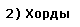 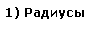  После выполнения упражнения, в тетрадях должна получиться запись: ОР, ОУ, КН, СЖ, ТЬ   //  РУ, АД, СИ  //  РУ, ГК. Из полученных букв в каждой группе составить слова: окружность, радиус, круг.Окружность  по-гречески «периферия» что означает «удаленный от центра», например, город Ершов по  отношению к городу Саратов – периферия.Радиус по-гречески «Спица в колесе».Слово Круг получено из названия диаметра, что в переводе с греческого означает «Поперечник».III. Практическая работа с раздаточным материалом «Круги». ( из картона выполнены круги разного диаметра, к которым прикреплена нить, предназначенная для измерения длины окружности.)                                « Да, много решено загадок от прадеда и до отца,                           и нам с тобой продолжить надо тропу, которой нет конца…»     -Возьмите в руки круг. Что на нём отмечено? (Радиус, диаметр)-Измерьте линейкой диаметр. Результат измерений запишите в тетрадь.-Как вы думаете, для чего нужна нить? -Измерьте нитью длину окружности, приложите к линейке, результат измерения запишите в тетрадь. -Найдите с помощью калькулятора отношение длины окружности к диаметру.-Поднимите руки те, у кого число получилось больше трёх, но меньше четырёх.   Независимо от того, какого диаметра взят круг, отношение длины окружности к диаметру будет больше трёх, но меньше четырёх. Запишите в тетрадь двойное неравенство: 3 <   < 4.  Более точные вычисления дают бесконечную десятичную дробь. Демонстрация плаката с числом  с 24-мя знаками после запятой (слайд 2) Математики договорились обозначать это число первой буквой  греческого слова «Периферия» -  (пи).  На некоторых кругах есть кармашек. Достаньте его содержимое  и прочитайте вслух исторические сведения.  - Первым обозначение  (пи) ввёл в1706 году английский математик Джонс. -  Французский математик Франсуа Виет нашёл значение  (пи) с девятью десятичными знаками  -   В 1988 году японский учёный Ясума Канеда вычислил   с помощью ЭВМ 400 миллионов цифр после запятой.IV.Работа с текстом учебника   Стр. 138, рис. 40: -какие фигуры изображены на рисунке?- сравним площадь круга с площадями маленького  и большого квадратов: примерно площадь кругу равна    V. «Умная физ.минутка». Главное условие – тишина и внимание. Если вы со мной согласны, то поднимите руки вверх и опустите их  вниз. Если не согласны, то выполните повороты корпуса вправо и влево. Начали!3,26609 округлить до сотых. Примерно равно 3,27 (Да).3,425 округлить до десятых. Примерно равно 3,3 (Нет)22 = 4 (Да);  4 2 = 8 (Нет);  62 = 36 (Да)Практическая  часть урока. 1.   Вычислите длину окружности и площадь кругов, лежащих на ваших партах.2 Работа в группах (составление задач на применение формул длины окружности и площади круга)Анализ составленных задач, классификация их по типам: задачи на применение формулы, задачи с изменением условия, задачи на вывод из формулы величины, занимательные задачи, задачи на построение.Занимательная задача  «люки»     Почему крышки канализационных люков делают круглыми, а не          квадратными?Итог урока.         Ты доволен тем, как прошёл урок?           Тебе было интересно?Сумел ли ты получить новые знания?     Ты сумел показать свои знания?Домашнее задание. Карточки с заданием :Как нарисовать окружность без циркуля? При вычерчивании окружности на клетчатой бумаге от руки нужно запомнить одно правило, которое записывается в виде трёх пар чисел: 3 — 1, 1 —1, 1 — 3.Действовать по этому правилу нужно так: 1.Возьмём пересечение линий (узел клетчатой бумаги) – это будет первая точка;2.Отступив на три клетки вправо и на одну вниз, поставим вторую точку;3.Отступая от второй точки по одной клетке вправо и вниз, получаем третью;4.Четвёртая точка находится на расстоянии одно клетки вправо и трёх вниз от третьей точки.5.Соединив плавной линией, полученные точки изобразим четверть окружности;6.Дальше сможете сами. ≈    3,141592653589793238462643….)